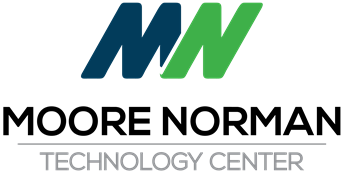 Special Board MeetingFebruary 28, 2020 8:30 AMArtesian Hotel1001 W. 1st StreetSulphur OK 73086 3rd Floor Conference Room1.	 President Acknowledges that the Board has Reconvened the meeting at 8:30 am  as per the motion made on February 27, 2020 2.	 Pledge of Allegiance  3. 	Call to Order and the Recording of Members Present and Absent  4. 	Miscellaneous Public Comment 5.	 Continue Discussion of the MNTC Strategic Plan 6.	 Consider and Vote to Approve the MNTC Strategic Plan 7. 	Adjourn 